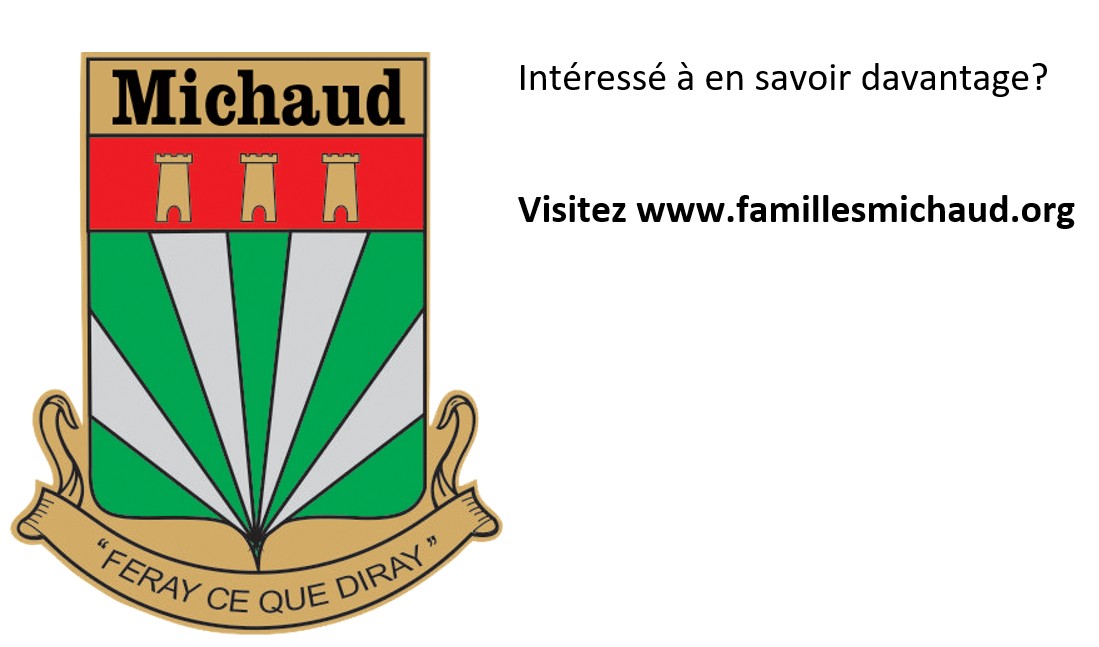 FICHE DE FAMILLE 1.		_______________________________________ (nom masculin ou féminin du personnage principal)
Né(e) le (JJMMAAAA)________________________ à ______________________________________	Fils ou fille		___________________________________ et ___________________________________	Baptisé(e) le 	________________________ à ______________________________________	Décédé(e) le 	________________________ à ______________________________________	Inhumé(e) le 	________________________ à ______________________________________2.	Il (elle) a marié	___________________________________ le __________________________	à (lieu mariage)  	___________________________________________	Né(e)  le 		________________________ à ______________________________________	Fille (fils) de	___________________________________ et ___________________________________	Baptisé(e) le 	________________________ à ______________________________________	Décédé(e) le 	________________________ à ______________________________________	Inhumé(e) le 	________________________ à ______________________________________Enfants de 1 et 2  i.		_______________________________________ 
Né(e) le (JJMMAAAA)________________________ à ______________________________________	Baptisé(e) 		________________________ à ______________________________________	Décédé(e) le 	________________________ à ______________________________________	Inhumé(e) le 	________________________ à ______________________________________  	Il(elle) a marié	____________________________________________ le _________________	à (lieu du mariage)	___________________________________________	Fils (fille) de 	___________________________________ et ___________________________________	qui est né(e) le	________________________ à ______________________________________	baptisé(e) le 		________________________ à ______________________________________	décédé(e) le 		________________________ à ______________________________________	inhumé(e) le 	________________________ à ______________________________________ii.		_______________________________________ 
Né(e) le (JJMMAAAA)________________________ à ______________________________________	Baptisé(e) 		________________________ à ______________________________________	Décédé(e) le 	________________________ à ______________________________________	Inhumé(e) le 	________________________ à ______________________________________  	Il(elle) a marié	____________________________________________ le _________________	à (lieu du mariage)	___________________________________________	Fils (fille) de 	___________________________________ et ___________________________________	qui est né(e) le	________________________ à ______________________________________	baptisé(e) le 		________________________ à ______________________________________	décédé(e) le 		________________________ à ______________________________________	inhumé(e) le 	________________________ à ______________________________________iii.		_______________________________________ 
Né(e) le (JJMMAAAA)________________________ à ______________________________________	Baptisé(e) 		________________________ à ______________________________________	Décédé(e) le 	________________________ à ______________________________________	Inhumé(e) le 	________________________ à ______________________________________  	Il(elle) a marié	____________________________________________ le _________________	à (lieu du mariage)	___________________________________________	Fils (fille) de 	___________________________________ et ___________________________________	qui est né(e) le	________________________ à ______________________________________	baptisé(e) le 		________________________ à ______________________________________	décédé(e) le 		________________________ à ______________________________________	inhumé(e) le 	________________________ à ______________________________________iv.		_______________________________________ 
Né(e) le (JJMMAAAA)________________________ à ______________________________________	Baptisé(e) 		________________________ à ______________________________________	Décédé(e) le 	________________________ à ______________________________________	Inhumé(e) le 	________________________ à ______________________________________  	Il(elle) a marié	____________________________________________ le _________________	à (lieu du mariage)	___________________________________________	Fils (fille) de 	___________________________________ et ___________________________________	qui est né(e) le	________________________ à ______________________________________	baptisé(e) le 		________________________ à ______________________________________	décédé(e) le 		________________________ à ______________________________________	inhumé(e) le 	________________________ à ______________________________________v.		_______________________________________ 
Né(e) le (JJMMAAAA)________________________ à ______________________________________	Baptisé(e) 		________________________ à ______________________________________	Décédé(e) le 	________________________ à ______________________________________	Inhumé(e) le 	________________________ à ______________________________________  	Il(elle) a marié	____________________________________________ le _________________	à (lieu du mariage)	___________________________________________	Fils (fille) de 	___________________________________ et ___________________________________	qui est né(e) le	________________________ à ______________________________________	baptisé(e) le 		________________________ à ______________________________________	décédé(e) le 		________________________ à ______________________________________	inhumé(e) le 	________________________ à ______________________________________vi.		_______________________________________ 
Né(e) le (JJMMAAAA)________________________ à ______________________________________	Baptisé(e) 		________________________ à ______________________________________	Décédé(e) le 	________________________ à ______________________________________	Inhumé(e) le 	________________________ à ______________________________________  	Il(elle) a marié	____________________________________________ le _________________	à (lieu du mariage)	___________________________________________	Fils (fille) de 	___________________________________ et ___________________________________	qui est né(e) le	________________________ à ______________________________________	baptisé(e) le 		________________________ à ______________________________________	décédé(e) le 		________________________ à ______________________________________	inhumé(e) le 	________________________ à ______________________________________vii.		_______________________________________ 
Né(e) le (JJMMAAAA)________________________ à ______________________________________	Baptisé(e) 		________________________ à ______________________________________	Décédé(e) le 	________________________ à ______________________________________	Inhumé(e) le 	________________________ à ______________________________________  	Il(elle) a marié	____________________________________________ le _________________	à (lieu du mariage)	___________________________________________	Fils (fille) de 	___________________________________ et ___________________________________	qui est né(e) le	________________________ à ______________________________________	baptisé(e) le 		________________________ à ______________________________________	décédé(e) le 		________________________ à ______________________________________	inhumé(e) le 	________________________ à ______________________________________viii.		_______________________________________ 
Né(e) le (JJMMAAAA)________________________ à ______________________________________	Baptisé(e) 		________________________ à ______________________________________	Décédé(e) le 	________________________ à ______________________________________	Inhumé(e) le 	________________________ à ______________________________________  	Il(elle) a marié	____________________________________________ le _________________	à (lieu du mariage)	___________________________________________	Fils (fille) de 	___________________________________ et ___________________________________	qui est né(e) le	________________________ à ______________________________________	baptisé(e) le 		________________________ à ______________________________________	décédé(e) le 		________________________ à ______________________________________	inhumé(e) le 	________________________ à ______________________________________ix.		_______________________________________ 
Né(e) le (JJMMAAAA)________________________ à ______________________________________	Baptisé(e) 		________________________ à ______________________________________	Décédé(e) le 	________________________ à ______________________________________	Inhumé(e) le 	________________________ à ______________________________________  	Il(elle) a marié	____________________________________________ le _________________	à (lieu du mariage)	___________________________________________	Fils (fille) de 	___________________________________ et ___________________________________	qui est né(e) le	________________________ à ______________________________________	baptisé(e) le 		________________________ à ______________________________________	décédé(e) le 		________________________ à ______________________________________	inhumé(e) le 	________________________ à ______________________________________x.		_______________________________________ 
Né(e) le (JJMMAAAA)________________________ à ______________________________________	Baptisé(e) 		________________________ à ______________________________________	Décédé(e) le 	________________________ à ______________________________________	Inhumé(e) le 	________________________ à ______________________________________  	Il(elle) a marié	____________________________________________ le _________________	à (lieu du mariage)	___________________________________________	Fils (fille) de 	___________________________________ et ___________________________________	qui est né(e) le	________________________ à ______________________________________	baptisé(e) le 		________________________ à ______________________________________	décédé(e) le 		________________________ à ______________________________________	inhumé(e) le 	________________________ à ______________________________________xi.		_______________________________________ 
Né(e) le (JJMMAAAA)________________________ à ______________________________________	Baptisé(e) 		________________________ à ______________________________________	Décédé(e) le 	________________________ à ______________________________________	Inhumé(e) le 	________________________ à ______________________________________  	Il(elle) a marié	____________________________________________ le _________________	à (lieu du mariage)	___________________________________________	Fils (fille) de 	___________________________________ et ___________________________________	qui est né(e) le	________________________ à ______________________________________	baptisé(e) le 		________________________ à ______________________________________	décédé(e) le 		________________________ à ______________________________________	inhumé(e) le 	________________________ à ______________________________________Note sur l’utilisation du formulaire : Ce formulaire est destiné avant tout pour vous aider à retranscrire vos recherches.Si vous désirez inscrire les enfants d’un deuxième mariage ou plus, utilisez de nouveau le formulaire en inscrivant le nom du deuxième conjoint à la ligne « Il(elle) a marié __________ le ____________ et indiquez s’il y a lieu les enfants de cette autre union.Si l’enfant a été adopté, inscrivez « Adopté » à droite de son nom.Ne vous découragez pas, il y a bien peu de gens qui possèdent toutes les informations BMS (baptême, mariage, sépulture) sur leurs ascendants...Vous désirez faire bénéficier les autres membres de l’association du résultat de vos recherches?Imprimez et complétez en envoyant à Association des familles Michaud, 263 rue de la Normandie, Rimouski, QC  G5N 1H9.  Notre association est à but non lucratif, formée entièrement de bénévoles, et membre de la Fédération des Associations de familles du Québec (FAFQ).Comme membre en règle, vous avez accès à notre banque de près de 200 000 individus, descendants de Pierre.Veuillez noter qu’il est possible que seulement les informations de vos ascendants directs de Pierre Michaud (lignée de l’ancêtre Pierre Michaud originaire de la France et pionnier de la Nouvelle-France) soient saisies dans la banque des données de l’association.  Dans ce cas, les informations sur la conjointe et leurs enfants le sont aussi.